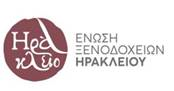 Ηράκλειο 10 Ιουνίου 2020Προς: Υπουργείο ΟικονομικώνΥπ. όψιν κ. Υπουργού Χρήστου Σταϊκούρα       Κοιν.    Προς: Υπουργείο Τουρισμού        Υπ.  όψιν κ. Υπουργού Χάρη ΘεοχάρηΑξιότιμε κύριε Υπουργέ,Σε μια χρονιά που τα χτυπήματα έρχονται το ένα μετά το άλλο, επανερχόμαστε στο θέμα της μη καταβολής ΦΠΑ για τα ανείσπραχτα υπόλοιπα από τη χρεωκοπία του Thomas Cook. Αποτελεί ζήτημα που εξ αρχής είχαμε επισημάνει και τώρα, στη λήξη της προθεσμίας παράτασης της καταβολής του ΦΠΑ, επανερχόμαστε.  Με νέο δεδομένο ότι δεν έχουμε λειτουργήσει ακόμη, μετά και την αναστολή λειτουργίας των ξενοδοχείων ως και την 1/7/2020, η καταβολή του ΦΠΑ για τα ανείσπραχτα τιμολόγια του Thomas Cook, φαντάζει αδύνατη, αφού ούτε η ρευστότητα υπάρχει, αλλά και συνιστά πρωτοφανή αδικία να καταβάλεις φόρο για εργασία που δεν υλοποίησες και για την οποία δεν πληρώθηκες. Σας παρακαλώ να επανεξετάσετε το δίκιο αίτημα του κλάδου για τη μη καταβολή ΦΠΑ σε διαπιστωμένες οφειλές σχετιζόμενες με ανείσπρακτα τιμολόγια από τον Thomas cook.  Με εκτίμηση,Για το Δ.Σ. της ΕΝΩΣΗΣ ΞΕΝΟΔΟΧΕΙΩΝ ΗΡΑΚΛΕΙΟΥΟ Πρόεδρος                                      Ο. Γ. ΓραμματέαςΝικόλαος Χαλκιαδάκης               Αλέξανδρος  ΑγγελόπουλοςΑθηνάς 18 – 71306 ,  Ηράκλειο   Κρήτης       Τηλ.: 2810 288905 , 288108   Fax.: 2810 287975                                                               www.heraklion-hotels.gr    e-mail: info@heraklion-hotels.gr